Министерство культуры Российской Федерациифедеральное государственное бюджетное образовательное учреждениевысшего профессионального образования«КРАСНОДАРСКИЙ ГОСУДАРСТВЕННЫЙ ИНСТИТУТКУЛЬТУРЫ»Факультет  гуманитарного образованияКафедра истории, культурологии и музееведенияУТВЕРЖДАЮЗав. кафедрой истории, культурологии и музееведения Денисов Н.Г.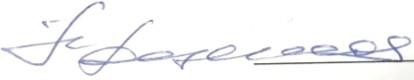 10. 03. 2023г.РАБОЧАЯ ПРОГРАММАучебной дисциплины (модуля)Б1.О.09 СОВРЕМЕННЫЕ КОНЦЕПЦИИ РАЗВИТИЯ МУЗЕЙНОГО ДЕЛАНаправление подготовки 51.04.04 – «Музеология и охрана объектов культурного и природного наследия»Программа подготовки: академическая магистратураКвалификация (степень) выпускника - __магистр____________________Форма обучения  -  заочная____________________________Краснодар2023Рабочая программа предназначена для преподавания дисциплины Б1.О.09 Современные концепции развития музейного дела обязательной части блока 1 дисциплины (модули) студентам заочной формы обучения по направлению подготовки (специальности) 51.04.04 – «Музеология и охрана объектов культурного и природного наследия» в 1семестре.Рабочая программа учебной дисциплины Б1.О.09 Современные концепции развития музейного дела разработана в соответствии с требованиями ФГОС ВО по направлению подготовки (специальности) 51.04.04 –  «Музеология и охрана объектов культурного и природного наследия» утвержденным приказом Министерства образования и науки Российской Федерации от 06. 12. 2017 года, приказ № 1186 и основной профессиональной образовательной программой.Рецензенты:Зав. отделом истории и этнологии КГИАМЗ им. Фелицына Е.Д.                                                                       Колесов И.В.К.и.н., доцент кафедры истории, культурологии и музееведения                                                   Прохода П.В.
Составитель: доктор исторических наук, профессор Л.А. Карапетян Рабочая программа учебной дисциплины Б1.О.09 Современные концепции развития музейного дела рассмотрена и утверждена на заседании кафедры истории, культурологии и музееведения 10.03.2023 г., протокол № 12.Рабочая программа учебной дисциплины Б1.О.09 Современные концепции развития музейного дела одобрена и рекомендована к использованию в учебном процессе Учебно-методическим советом ФГБОУ ВО «КГИК» 30.03. 2023 г., протокол № 8.Содержание1. ЦЕЛИ И ЗАДАЧИ ОСВОЕНИЯ ДИСЦИПЛИНЫЦелью освоения дисциплины «Современные концепции развития музейного дела» является знание об истории и современном состоянии музейного дела как области культурной деятельности, нацеленной на выполнение музеем ряда социальных функций и на этой основе формирование у магистров профессиональных знаний, умений и навыков в области избранной деятельности.      Задачи:- познакомить магистрантов с современными концепциями музея и музейной деятельности в России и за рубежом; - изучить концепции музеефикации объектов культурного и природного наследия;- рассмотреть музеи и учреждения музейного типа как исторически сформировавшиеся полифункциональные социокультурные институты, выполняющие важные социальные функции;- акцентировать внимание на формах и средствах музейной коммуникации, прежде всего, на музейной экспозиции, являющейся квинтэссенцией музея;- определить стратегию развития музейного дела (миссию музея).2. МЕСТО ДИСЦИПЛИНЫ В СТРУКТУРЕ ОПОП ВОДисциплина относится к обязательной части Блока 1 «Дисциплины (модули)».Дисциплины, необходимые для освоения данной учебной дисциплины: Основы музеологии, История музейного дела, цикл дисциплин по основным направлениям музейной деятельности, Теория и история культуры, Основы государственной культурной политики, История, Мировая художественная культура.В результате освоения дисциплины обучающиеся должны демонстрировать следующие результаты.4. СТРУКТУРА И СОДЕРЖАНИЕ ДИСЦИПЛИНЫ4.1. Структура дисциплиныОбщая трудоемкость дисциплины составляет 3 зачетные единицы (108 часов).4.2. Заочная форма обучения4.2. Тематический план освоения дисциплины по видам учебной деятельности и виды самостоятельной (внеаудиторной) работы для очной формы обучения4.2.1 Очная форма обучения4.2.2 Заочная форма обучения5. ОБРАЗОВАТЕЛЬНЫЕ ТЕХНОЛОГИИПри преподавании данной дисциплины используются разные образовательные технологии. Лекционные занятия: проблемные и интерактивные лекции (лекция – беседа, лекция – дискуссия, лекция – анализ ситуаций).Практические занятия: наряду с классическими контрольно-обучающимся семинарами используются  и различные формы интерактивных семинаров:  семинар, на котором в центре внимания самостоятельные выступления студентов, дискуссии в диалоговом режиме на основе таких образовательных технологий, как деловые и ролевые игры, анализ конкретных ситуаций, занятия в виде встречи с практическими работниками. 6. ОЦЕНОЧНЫЕ СРЕДСТВА ДЛЯ ТЕКУЩЕГО КОНТРОЛЯ УСПЕВАЕМОСТИ И ПРОМЕЖУТОЧНОЙ АТТЕСТАЦИИ6.1. Контроль освоения дисциплиныКонтроль освоения дисциплины производится в соответствии с Положением о проведении текущего контроля успеваемости и промежуточной аттестации студентов ФГБОУ ВО «Краснодарский государственный институт культуры». Программой дисциплины в целях проверки прочности усвоения материала предусматривается проведение различных форм контроля. Текущий контроль  успеваемости представляет собой  регулярную проверку усвоения учебного материала:-устный опрос (групповой или индивидуальный);-обсуждение докладов и рефератов в ходе семинарских занятий, подведение итогов дискуссиям;-обсуждение письменных контрольных  работ;-   контроль самостоятельной работы студентов (в письменной или устной форме), и т.д.
Отдельно оцениваются личностные качества студента (аккуратность, исполнительность, инициативность) – своевременная сдача заданий.Рубежный контроль предусматривает оценку знаний, умений и навыков студентов по пройденному материалу по данной дисциплине на основе текущих оценок, полученных ими на занятиях за все виды работ. Рубежный контроль предусматривает оптимальную накопляемость оценок успеваемости каждого студента. Накопляемость оценок успеваемости студентов добивается при использовании разнообразных методов оценки знаний:устные ответыписьменные работы (по конкретному пройденному разделу, проблеме)практические  работыВ ходе рубежного контроля оцениваются и выполнение студентами внеаудиторной самостоятельной работы: работа с первоисточниками, реферативная, исследовательская работа, выполнение заданий в форме реализации НИРС. Промежуточный контроль по результатам семестров по дисциплине проходит в форме экзамена.6.2. Оценочные средства6.2.1 Контрольные вопросы для проведения текущего контроляТеоретические и методические основы музейного дела. Возникновение и становление музееведческой мысли в России. Историческое музееведение как часть музеологии.Периодизация истории музейного дела. Протомузейные формы: методологическое значение понятия.Международный совет музеев (ICOM): цели, задачи, функции и главные направления деятельности этого объединения. Образование и развитие ICOM. История и теория музейного дела за рубежом (18- пер.пол. 20вв.) Зарубежная концепция «новой музеология» на рубеже 20-21 вв.Теория музейной коммуникации как методологическая база развития музейного дела. Музейная коммуникация: модели, технологии, практика. Музееведческая мысль советской России.Коммуникационный подход в изучении теории и истории музейного дела.Российский комитет Международного совета музеев (ИКОМ России). Коммуникативное пространство современного музея.Становление и развитие законодательства о музеях в дореволюционной России. Эволюция гражданско-правового регулирования музейного дела в связи с изменением государственно-правовой доктрины в сфере культуры в советский период. Законодательная база деятельности музеев на современном этапе. Инструктивные документы в области учета и хранения фондов. Роль и значение учета в фондовой работе музеев. Организация учета в музеях. Научно-фондовая работа в музеях: концепция, особенности и принципы. Основные направления и виды научно-исследовательской работы в музеях. Характеристика культурно-образовательной деятельности музея. Музейная экспозиция: современные подходы, концепции. Концепция развития музеев-запаведников.Концепции развития музейной деятельности России до 2020 г.Основы государственной культурной политики о значении и роли музеев            26. Цели и задачи ЮНЕСКО по развитию музейного дела.

6.2.2. Тематика эссе, рефератовМузееведческие взгляды Н.Ф. Федорова.Историография истории музейного дела.Источниковедение истории музейного дела.Протомузейные формы в культуре средневековой России.Эволюция музейно-педагогической мысли в России. Международный совет музеев (ICOM): цели, задачи, функции.Российский комитет Международного совета музеев (ИКОМ России). Организация Объединённых Наций по вопросам образования, науки и культуры (ЮНЕСКО): цели и задачи по развитию музейного дела.Коммуникативное пространство современного музея.Современный музей как важный ресурс развития города и региона. Музеология в системе социально-гуманитарных наук.Международный характер и степень разработанности проблемы языка музееведческой науки.Теоретические вопросы современной музеологии.Государственная музейная сеть и ее современное состояние.Основные положения коммуникационного подхода к формированию концепции музея.Основные направления и виды научно-исследовательской работы в музеях.Культурно-образовательная деятельность музеев. Основные виды музеографических изданий: их характеристики и критерии отбора. Научно-фондовая работа: особенности и принципы построения.Научная организация музейных фондов. Художественное проектирование музейной экспозиции. Информационные технологии и современная музейная экспозиция.Научная концепция и принципы организации экспозиционного пространства.Экспозиция как одна из форм научной работы музея и специфическая форма публикации музейных собраний.6.2.3. Вопросы к экзамену по дисциплине     1.       Теоретические и методические основы музейного дела. 2.        Возникновение и становление музееведческой мысли в России.      Историческое музееведение как структурная часть музеологии.    Периодизация истории музейного дела как важная методологическая задача.        Протомузейные формы: методологическое значение понятия.Генезис музея как культурной формы. Образование и развитие  ICOM. История и теория музейного дела за рубежом (18-пер.пол.20вв.). Зарубежная концепция «новой музеология» на рубеже 20-21 вв.Теория музейной коммуникации как методологическая база развития музейного дела. Музейная коммуникация: модели, технологии, практика. Музееведческая мысл советской России.Коммуникационный подход в изучении теории и истории музейного дела.Российский комитет Международного совета музеев (ИКОМ России). Музейное дело как раздел музеологии.Становление и развитие законодательства о музеях в дореволюционной России. Эволюция гражданско-правового регулирования музейного дела в связи с изменением государственно-правовой доктрины в сфере культуры в советский период. Законодательная база деятельности музеев на современном этапе. Инструктивные документы в области учета и хранения фондов. Роль и значение учета в фондовой работе музеев. Научно-фондовая работа в музеях: концепция, особенности и принципы. Основные направления кульурно-образовательной деятельности музея. Характеристика научно-просветительской и экспозиционной работы в музее. Музейная экспозиция: современные подходы, концепции. Концепция развития музеев-запаведников.Музеефикация  историко-культурных и природных объектов.ЭкомузеологияКонцепции развития музейной деятельности России до 2020 г.Основы государственной культурной политики о значении и роли музеев29.      ЮНЕСКО: цели и задачи по развитию музейного дела      30.      Миссия музея в современном обществе.
      31       Информационные, управленческие, проектные технологии в современном музее.        6.2.4. Примерная тематика курсовых работ –  не предусмотрено7. УЧЕБНО-МЕТОДИЧЕСКОЕ И ИНФОРМАЦИОННОЕ ОБЕСПЕЧЕНИЕ ДИСЦИПЛИНЫ (МОДУЛЯ)7.1. Основная литература Музееведческая мысль в России в XVIII – ХХ веков // редактор Э. Шулепова. – М.: Этерна, 2010.Музей как культурная форма// Культурные миры. Сб. статьей. - М.. 2001. Музейное дело России // под ред. М.Е. Каулен, И.М. Коссовой, А.А. Сундиевой. 3-е изд., испр. и доп. – М.:ВК, 2010.Основы музееведения / Отв. Ред. Э. А. Шулепова. - М.: Едиториал УРСС, 2015.Экспозиционная деятельность музеев в контексте реализации «Стратегии государственной культурной политики на период до 2030 года» / Т. П. Поляков, Т. А. Зотова, Ю. В. Пустовойт [и др.] ; Российский научно-исследовательский институт культурного и природного наследия имени Д. С. Лихачёва. – Москва : Институт Наследия, 2021. – 438 с. – Режим доступа: по подписке. – URL: https://biblioclub.ru/index.php?page=book&id=685935 (дата обращения: 10.06.2023). – Текст : электронный.7.2. Дополнительная литератураАстафьева А.К. Музееведение России. М., 2014. - 203 с 3.Беззубова О. Музейное дело. М., 2015. - 74 с.Василёва Т.М. Основы музейного дела. Омск. 2018. - 98 с.Володин П.А. Музейное дело и охрана памятников. М., 2014. - 47 с.Горбунова Т.Г. Евглевская Е.В.Тишкин А.А. Музеология и основы музейного дела. Барнаул. 2016. - 3 с.Грегорова А. К основным проблемам музееведения // Музеи мира. — М., 1981.Грицкевич В.П. История музейного дела до конца XVIII века. 2-е изд. - СПб., 2004.Грицкевич В.П. История музейного дела. М., 2018. - 52 с.Гужова Л.Г., Мягтина Н.В. Музееведение. Владимир. 2015. - 94 с.Долак Я. Музеология – настоящее и будущее // Музеология – Музееведение в XXI веке: Проблемы изучения и преподавания. - СПб., 2009.Искусство музейной экспозиции: Сб. научн. тр./НИИ культуры. №45. - М., 1977.Есенин В.Е. Основы музееведения. М.,2017. - 91 с.История музейного дела в СССР. Сб. науч. тр. НИИ музееведения. - М., 1957. - Вып.1.Козиев В.Н.Музей и общество. М., 2015. - 101 сКосторакова Г.Е. Музееведение.М., 2015. - 165 с.Кулемзин А.М. Культ устаревших представлений о музее и музейном предмете // Культурологические исследования в Сибири. — 2002. — № 2.Маковецкий Т. О. Основы музееведения. М., 2018. - 69 с.Малицкий Г.Л. Основные вопросы истории музейного дела в России (до 1917 г)// Очередные задачи перестройки работы краеведческих музеев. - М., 1950.Михайловская А.И. Музейная экспозиция. - М., 1964.Музей и власть: Государственная политика в области музейного дела (XVIII - XX вв.). - М., 1991. – Ч. 1-2.Музейные экспозиции и выставки / Музейное дело России. - М., 2003.Музееведение: музеи исторического профиля / под ред. К.Г. Левыкина, В. Хербста. — М., 1988.Музейная экспозиция. Теория и практика, искусство экспозиции, новые сценарии и концепции / Российский институт культурологии; отв. ред. М.Т. Майстровская. - М.: 1997. Овчинникова Б. Б., Чижова Л. В. Музеи России: становление и развитие до начала ХХ в. - Екатеринбург, 2002.Ольшевская Г.К. Проблемы комплектования материалов по современному периоду отечественной истории // Теория и практика музейного дела в России на рубеже XX-XXI веков / Труды ГИМ. Вып. 127. - М., 2001.Очерки истории музейного дела в России. - М., 1957-1971. – Т. 1-7.Павлов А.Н. Музееведение. М., 2016.Петренко М.З. Основы музейного дела. М., 2015. - 231 с.Пилецкая Л.В.Музейное дело. Томск. 2016. - 282 с.Подосенова Ю.А., Сарапулов А.И. Музеология и охрана объектов культурного и природного наследия. Пермь, 2014. - 61 с. Полякова М.А. Музееведение. М., 2017. - 77 с.Потюкова Е.А. Музееведение. Музеи исторического профиля. М., 2017. - 196 с.Равикович Д.А. Формирование государственной музейной сети (1917 - первая половина 60-х гг.). - М., 1988.Разгон А. М. Археологические музеи в России (1861-1917 гг.) // Очерки истории музейного дела в России. - М., 1961. - Вып. 3. - С. 192.Странский З. Понимание музееведения // Музеи мира. — М., 1991.Станюкович Т.В. Этнографическая наука и музеи. - Л., 1978.Станюкович Т.В. Кунсткамера Петербургской Академии наук. - М.; Л.; 1953.Сундиева А.А. Музеи // Очерки русской культуры XIX века. - Т.3.- М., 2001.Сундиева А.А. История музейного дела как концепция и метод// Концептуальные проблемы музейной энциклопедии. - М., 1990.Тельман А.Г. Музееведение. М.,2018. - 57 сТельчаров А.Д. Основы музейного дела. М., 2014. - 61 с.Терлеева А.Д. Основы музейного дела. – М., 2015. – 149 с.Томалинцева Л.Д. Музейное пространство Санкт-Петербурга в культурной картине мира. – М.: Знание, ИВЭСЭП, 2009.Томилов Н.А. Музееведение, его периодизация и основные понятия // Известия Омского государственного историко-краеведческого музея. — Омск, 1998. — № 6.Турьинская Х.М. Музейное дело в России в 1907—1936 годы. - М., 2001.Федоров Н.Ф. Музей и культура. - М., 1999.Фонды - основа музейной жизни / Музейное дело России. - М., 2003.Формозов А.А. Страницы истории русской археологии. - М., 1986.Формозов А.А. Основы музейного дела. М., 2015. - 94 сФролов А.И. Московские музеи. - М., 1999.Чижова Л.В. Из истории художественных музеев России. - М., 1991.Шмит Ф.И. Исторические, этнографические, художественные музеи. Очерк истории и теории музейного дела. - Харьков, 1919.Шмит Ф.И. Музейное дело. Вопросы экспозиции. – М.-Л., 1929.Шляхтина Л.М. Основы музейного дела. Теория и практика. – М.: Высшая школа, 2009.Шулепова Э.А. Основы музееведения. – М.: Либроком, 2010.Эбель А.В. Основы музееведения. М., 2016. - 254 с7.3. Периодические изданияМир музея, Музей, Museum         7.4. Интернет-ресурсы7.5. Методические указания и материалы по видам занятийПри работе с представленной рабочей программой особое внимание следует обратить на ее структуру,, которая содержит: краткое содержание дидактических единиц каждой учебной темы, планы проведения семинарских занятий, методические рекомендации для студентов по изучению учебной дисциплины, список литературы, а также вопросы, выносимые на экзамен.Изучение дисциплины  магистрантам целесообразно начинать с планирования своего учебного времени. Особенно заочная форма обучения требует значительно больше самостоятельного подхода. На изучение дисциплины из общего объема (216 ч.) отводиться на самостоятельную работу для студентов очной формы обучения - 45 ч., для студентов заочной формы обучения – 170 ч.Подготовка к семинарским занятиям, письменные контрольные работы, рефераты, доклады, тестирование, экзамен.Особую роль в процессе обучения играет самостоятельная работа студента. Она является одним из важнейших методов организации учебного процесса, вследствие осуществления которого студент становится субъектом образовательного процесса и представляет собой самостоятельно действующую, активную составляющую процесса обучения, четко осознающую цели и результаты своей деятельности. Самостоятельная работа способствует полному и всестороннему усвоению программного материала по дисциплине, содействует профессиональной самореализации.Основными целями самостоятельной работы  являются глубокое, творческое освоение программного материала по дисциплине, приобретение практических навыков и усвоение методики исследования.Видами самостоятельной работы являются:Изучение  первоисточников.Подготовка рефератов, докладов, сообщений.Написание контрольной работы.Выполнение  заданий для самопроверки.Результаты самостоятельной работы студентов реализуются, прежде всего, при подготовке к семинарским занятиям. Семинарские занятия закрепляют полученные  на лекциях и в результате самостоятельной работы знания, помогают более глубокому их усвоению, прививают практические навыки, способствуют творческому подходу к изучаемой дисциплине. На семинаре студенты учатся формулировать мысли, дискутировать, овладевают культурой речи. При подготовке к семинарскому занятию студенту следует воспользоваться рекомендованной литературой. Можно воспользоваться и другой литературой по данной теме, подобрав ее самостоятельно. Важной формой самостоятельной работы студентов  являются  письменные работы,  призванные способствовать более прочному и сознательному усвоению изучаемого материала, развитию инициативы и творческой активности. Одним из видов письменной работы является контрольная работа по отдельной теме или вопросам темы.Реферат (от лат. refero – сообщаю) – краткое изложение в письменном виде или в форме публичного доклада содержания научного труда (трудов), литературы по теме. Это самостоятельная учебно-исследовательская работа студента, где автор раскрывает содержание изучаемой проблемы; приводит различные точки зрения по данному вопросу и излагает собственную позицию. Содержание реферата должно быть логичным, а изложение материала носить проблемно-тематический характер. Структура включает в себя введение, основную часть и заключение.Во введении: раскрывается актуальность избранной темы,  дается определение объекта, предмета, цели и задач, обосновывается принятая логика (последовательность) изложения. В основной части реферата формулируется и обосновывается авторская гипотеза (предлагаемый автором доклада подход к решению поставленных во введении задач), дается поэтапное изложение авторского решения проблемы. В заключении: кратко излагаются основные результаты доклада (в виде трех четырех взаимосвязанных, последовательно развиваемых тезисов), формулируются выводы (рекомендации), имеющие научно- методический или практический характер. При изложении доклада в аудитории на семинарском занятии дополнительно возможно использование формы презентации.      Другим видом письменной самостоятельной работы является доклад. Доклад – это публичное, развёрнутое  сообщение по определённому вопросу, основанное на привлечении документальных данных. Данный вид самостоятельной работы способствует формированию навыков исследовательской деятельности, расширяет познавательные интересы. Тематика рефератов и докладов обычно определяется преподавателем, однако студент, согласовав это с преподавателем, может предложить собственную тему в рамках Учебной программы. По решению преподавателя рефераты и доклады могут быть представлены на семинарах, конференциях, использоваться как зачетные работы по пропущенным студентом темам.Одним из видов самостоятельной работы является тестирование. Тест — это стандартизированное задание, по результатам которого судят о знаниях, умениях, навыках учащихся. Назначение тестов — не только контроль и оценка знаний и практических умений как итоговых результатов, сколько диагностика состояния и проблем работы учащихся с программным материалом на каждом этапе его изучения: выявление возможных затруднений, пробелов и т.д.Тесты предоставляют учащимся возможность проявить самостоятельность, индивидуальность, способствуют обучению студентов процессуальному самоконтролю.Экзамен. При подготовке к  экзамену особое внимание следует обратить на выявление актуальности предлагаемых вопросов, их практической значимости, на знание основного содержания вопроса, умение увязать рассматриваемый материал с современными экономическими реальностями, умение делать выводы и рекомендации.Для того чтобы минимизировать трудности при ответах, рекомендуем:- во время подготовки к экзамену следует осуществить планирование времени, отводимого на самостоятельную работу. Подготовка к  экзамену начинается с изучения и повторения наиболее сложных вопросов. На их изучение выделяется больше времени, чем на другие вопросы;-при рассмотрении каждого вопроса, составлять краткий план ответа на него. Использовать при этом учебную программу курса. Это позволит в ходе экзамена восстановить структуру рассматриваемой проблемы и привязать её к учебной программе:-при рассмотрении наиболее сложных вопросов, вызывающих их непонимание обращаться за помощью к наиболее успевающим сокурсникам. Отметить данный вопрос и попросить преподавателя дать разъяснения в ходе консультации;-на заключительном этапе подготовки целесообразно оставить примерно 4 часа времени для повторного рассмотрения всех вопросов.7.6. Программное обеспечениеКомпьютерный сетевой (Интернет) класс с установленными операционной системой Windows XP2007Server,пакетами MSOffice; справочно-правовые системы Консультант Плюс, Гарант, выход в сеть Интернет.8. МАТЕРИАЛЬНО-ТЕХНИЧЕСКОЕ ОБЕСПЕЧЕНИЕ ДИСЦИПЛИНЫ (МОДУЛЯ)Дополнения и измененияк рабочей программе учебной дисциплины (модуля)Б1.О.09 СОВРЕМЕННЫЕ КОНЦЕПЦИИ РАЗВИТИЯ МУЗЕЙНОГО ДЕЛАна 2023 - 2024 уч. годВ рабочую программу учебной дисциплины вносятся следующие изменения:______________________________________________________.______________________________________________________;______________________________________________________;______________________________________________________.Дополнения и изменения к рабочей программе рассмотрены и рекомендованы на заседании кафедры истории, культурологии и музееведения(наименование)Протокол №Исполнитель(и):_______(должность)                                (подпись)                                           (Ф.И.О.)                                  (дата)__________________/_____________/___________________/_____________(должность)                                 (подпись)                                          (Ф.И.О.)                                  (дата)Заведующий кафедрой________(наименование кафедры)                  (подпись)                                      (Ф.И.О.)                                       (дата)1. Цели и задачи освоения дисциплины------------------------------------------42. Место дисциплины в структуре ОПОП ВО-----------------------------------43. Требования к результатам освоения содержания дисциплины-----------64. Структура и содержание и дисциплины---------------------------------------74.1. Структура дисциплины: ---------------------------------------------------74.2. Тематический план освоения дисциплины по видам учебной деятельности и виды самостоятельной (внеаудиторной) работы------- 7-195. Образовательные технологии----------------------------------------------------206. Оценочные средства для текущего контроля успеваемости и промежуточной аттестации:         6.1. Контроль освоения дисциплины        6.2. Оценочные средства21-247. Учебно-методическое и информационно обеспечение дисциплины (модуля)----------------------------------------------------------------------------------257.1. Основная литература--------------------------------------------------------257.2. Дополнительная литература ----------------------------------------------267.3. Периодические издания----------------------------------------------------277.4. Интернет-ресурсы-----------------------------------------------------------277.5. Методические указания и материалы по видам занятий—---------28-317.6. Программное обеспечение-------------------------------------------------318. Материально-техническое обеспечение дисциплины (модуля)----------319. Дополнения и изменения к рабочей программе учебной дисциплины (модуля)----------------------------------------------------------------------------------32Дисциплины, для которых данная дисциплина является предшествующей:- Содержание и организация современного музееведческого образования;- Методология научного исследования;- Информационные ресурсы и информационная культура;- Управление проектами в социокультурной сфере;- Развитие системы охраны историко-культурного и природного наследия;- Нормативно-правовое регулирование охраны памятников историко-культурного и природного наследия;- Организация и управление музеем;- Инновационные технологии организации экспозиционно-выставочной работы музеев.3. ТРЕБОВАНИЯ К РЕЗУЛЬТАТАМ ОСВОЕНИЯ СОДЕРЖАНИЯ ДИСЦИПЛИНЫНаименование компетенцийИндикаторы сформированности компетенцийИндикаторы сформированности компетенцийИндикаторы сформированности компетенцийНаименование компетенцийзнатьуметьвладетьСпособен организовывать исследовательские и проектные работы в области культуроведения и социокультурного проектирования (ОПК-1)Особенности музеологии как составной части культуроведения Сопоставлять проблемы музеологии с общими тенденциямив культуроведенииСпособами включения общекультуроведческих исследований в актуализацию музеологического процессаСпособность руководить организацией: музейной, экскурсионной, организацией по охране объектов культурного и природного наследия (ПК-1)Теоретические основы управления музейным или смежным учреждением Определять перспективы развития учреждения Механизмами презентации и реализации подготовленных проектов совершенствования музейной и охранной деятельностиГотовность к преподавательской деятельности по программам среднего профессионального образования, бакалавриата и дополнительным профессиональным программам (ПК-3)Целесообразность включения музейного компонента в профессиональные программы различного уровня и направленности Вносить музеологический компонент в образовательные программы и образовательный процесс Навыками музейной педагогики и ее пропаганды№п/пРаздел
дисциплиныСеместрНеделя семестраВиды учебной работы, включая самостоятельную работу студентов
и трудоемкость (в часах)Виды учебной работы, включая самостоятельную работу студентов
и трудоемкость (в часах)Виды учебной работы, включая самостоятельную работу студентов
и трудоемкость (в часах)Виды учебной работы, включая самостоятельную работу студентов
и трудоемкость (в часах)Контроль:текущий и промежуточный№п/пРаздел
дисциплиныСеместрНеделя семестраЛПЗИЗСРТеоретические и методологические основы музейного дела1-2--3История концепций музейного дела1-2-6Устный и письменный опрос, Современные концепции музейного дела1-2-8Устный и письменный опрос, Итого:-24-90+ 12 конс.Экзамен Итого:-3 ЗЕТ (108 часов)3 ЗЕТ (108 часов)3 ЗЕТ (108 часов)3 ЗЕТ (108 часов)+ 12 конс.Экзамен Наименование темСодержание учебного материала(темы, перечень раскрываемых вопросов):лекции, практические занятия (семинары), индивидуальные занятия, самостоятельная работа обучающихся,  курсовая работаОбъем часов /з.е.Форми-руемые компе-тенции(по теме)1234Раздел 1. Теоретические и методологические основы музейного делаРаздел 1. Теоретические и методологические основы музейного делаРаздел 1. Теоретические и методологические основы музейного делаРаздел 1. Теоретические и методологические основы музейного делаТема 1.1. Генезис и современное состояние музеологии как научной и учебной дисциплины. Соотношение понятий музеология и музейное делоЛекции: Возникновение и становление музееведческой мысли в России и за рубежом. Соотношение понятий «музеология»(музееведение) и «музейное дело». Музейное дело как структурная часть музееведения.  Музеология как научная дисциплина: объект, предмет, методы. Проблема периодизации как важнейшая методологическая задача. Структура музеологии. Категорийно-понятийный аппарат. Дискуссионные вопросы. Основные тенденции развития современного музееведения: теоретические и прикладные вопросы. Взаимодействие музея и культурного наследия как научная проблемаОбщая характеристика научной литературы.2ОПК-1ПК-1,3
Тема 1.1. Генезис и современное состояние музеологии как научной и учебной дисциплины. Соотношение понятий музеология и музейное делоПрактические занятия (семинары)ОПК-1ПК-1,3
Тема 1.1. Генезис и современное состояние музеологии как научной и учебной дисциплины. Соотношение понятий музеология и музейное делоСамостоятельная работа При изучении литературы обратить особое внимание на следующие вопросы: историческое становление музеологии как научной дисциплины; соотношение понятий музеология и музейное дело; понятийно-категорийный аппарат; становление и развитие музееведческой мысли (Н.Ф. Федоров Ф.И. Шмит, Романов, Зеленко И.Грабарь и др.). Музейно-педагогическая мысль в России. Подготовка к экзамену3ОПК-1ПК-1,3
Раздел 2. История концепций музейного делаРаздел 2. История концепций музейного делаРаздел 2. История концепций музейного делаРаздел 2. История концепций музейного делаТема 2.1. История музейного дела в досоветской России.Лекции: Историческое музееведение как структурная часть музеологии.  Социальная потребность в музеях. Периодизация истории музейного дела, сравнительный анализ этапов его развития. 1.) Протомузейный период: протомузейные учреждения (Аптекарские огороды, Арсеналы, Зверинцы, Ризницы, Книгохранительница).     Особенности музеев разных профильных групп.2) Генезис музея как культурной формы;3) Включение музеев в отечественную культурную традицию.6ОПК-1ПК-1,3Тема 2.1. История музейного дела в досоветской России.Практические занятия (семинары)1.Протомузейный этап2.Музейнон дело 18 в.3. Развитие музейного дела в первой половине 19 в. Специфика концепций деятельности.4.Особенности концепций развития музейного дела в пореформенной России. Интегрирование в социальную практику.5. Предварительный съезд музейных деятелей 1912 г6. Музейная периодика2ОПК-1ПК-1,3Тема 2.1. История музейного дела в досоветской России.Самостоятельная работаПри изучении литературы обратить особое внимание на следующие вопросы:История музейного дела как раздел музеологии. История музейного дела как учебная дисциплина. Периодизация истории музейного дела. Литература по истории музейного дела России. Протомузейные формы: методологическое значение понятия. Примеры протомузейных форм: Аптекарские огороды, Арсеналы, Зверинцы, Ризницы, Книгохранительница.     2ОПК-1ПК-1,3Тема 2.2.  История музейного дела в советской РоссииЛекции: Теоретические и методологические особенности советского музейного дела. Периодизация советского музейного дела: дискуссионные вопросы.. Моноидеологизм как определяющий фактор развития советского музейного дела. Организационные и содержательные особенности в деятельности советских музеев.8ОПК-1ПК-1,3Тема 2.2.  История музейного дела в советской РоссииПрактические занятия (семинары)1.Возникновение и становление советского музейного дела в 20-30-егг. 20 в. 2.Возникновение и эволюция музеев нового профиля.3.Музейное дело 40-50-х гг.3.Развитие музейного дела эпохи развитого социализма (60-80-е гг. 20 в.)4ОПК-1ПК-1,3Тема 2.2.  История музейного дела в советской РоссииСамостоятельная работаПрежде всего, обратить внимание на особенности развития музейного дела на разных этапах его развития в музеях разного профиля.
Подготовка к экзамену.2ОПК-1ПК-1,3Тема 2.3. Зарубежные концепции музейного дела: генезис, эволюция, современное состояниеЛекцияОПК-1ПК-1,3Тема 2.3. Зарубежные концепции музейного дела: генезис, эволюция, современное состояниеПрактические занятия (семинары)1.Возникновение и становление музеев Европы и Америки( на примере музеев Лувр, Британский музей, музей Метрополитен и др.). 2. Развитие зарубежного музейного дела в 19-первой половине 20 вв.3.«Новая музеология» как направление зарубежной музеологии. Отражение основных идей создателей «Новой музеологии» (Генеральная конф. ИКОМ в Лондоне 1983г.). французских музеологов Ж.-А. Ривьера и Ю.Де Варина. Квебекская декларация 1984г. Девиз-интеграция музея в окружающую среду, 4. 4.Распространение идей «Новой музеологии» в разных регионах мира и разных сферах организации и деятельности.5.Зарубежные концепции развития музейного дела в последней трети 20- начала 21 вв.4ОПК-1ПК-1,3Тема 2.3. Зарубежные концепции музейного дела: генезис, эволюция, современное состояниеСамостоятельная работаРаботая самостоятельно, следует сравнивать музейное дело за рубежом с музейным делом в России, как досоветской, так и советской и постсоветской с целью выявления сходства и различий.Подготовка к экзамену.2ОПК-1ПК-1,3Раздел 3 Современные концепции музейного делаРаздел 3 Современные концепции музейного делаРаздел 3 Современные концепции музейного делаРаздел 3 Современные концепции музейного делаТема 3.1.Основы государственной культурной политики: вопросы музейного делаЛекция:     К истории вопроса. Федеральные целевые программы развития культуры. Цели и принципы Основ государственной культурной политики, утвержденного 24 декабря 2014 г. Задачи гос-й культурной политики в области культурного наследия. Значение музейного  дела в Основах государственной культурной политики. Роль музеев в предотвращении гуманитарной катастрофы. Потенциал музеев-заповедников в культурно-образовательном туризме. Усиление роли музеев в образовательном и воспитательном процессах, а также в других видах культурной деятельности.4ОПК-1ПК-1,3Тема 3.1.Основы государственной культурной политики: вопросы музейного делаПрактические занятия (семинары)1. Федеральные целевые программы развития культуры.2. Цели и принципы Основ Государственной культурной политики3. Задачи ОГКП4. Место и роль музеев в ОГКП3.2ОПК-1ПК-1,3Тема 3.1.Основы государственной культурной политики: вопросы музейного делаСамостоятельная работаОбратить внимание на Указ от декабря 2014 г. «Основы государственной культурной политики». Сравнить с другими нормативными документами. Изучить соответствующую литературу.2ОПК-1ПК-1,3Тема 3.2.Концепция развития музейной деятельности в РФ на период до 2020Лекция Цель  и задачи. Приоритетные направления музейной деятельности.Концепции культурно-образовательной деятельности. Музей в системе образования. Музей как фактор повышения качества  жизни. Музей как инструмент сохранения и презентации недвижимых объектов культурного и природного наследия. Музей в системе туризма. Музей как пространство многуровневой коммуникации. Фондовая работа музеев. Научно-исследовательская деятельность музеев, Экспозиционно-выставочная деятельность. Новые технологии и стандарты музейной деятельности. Модернизация управления музеями. Укрепление материально-технической базы.4ОПК-1ПК-1,3Тема 3.2.Концепция развития музейной деятельности в РФ на период до 2020Практические занятие.1.Музей как инструмент сохранения и презентации объектов культурного и природного наследия.2.Культурно-образовательная концепция. Музей в системе образования и воспитания. 3.Музей в системе туризма4ОПК-1ПК-1,3Тема 3.2.Концепция развития музейной деятельности в РФ на период до 2020Самостоятельная работаПрежде всего, изучить документ « Стратегия развития Музейной деятельности в РФ».2ОПК-1ПК-1,3Тема 3.3.Современные концепции развития основных направлений музейной работы: концепции фондовой,  научно исследовательской  и культурно-образовательной работы музеевЛекции:  ОПК-1ПК-1,3Тема 3.3.Современные концепции развития основных направлений музейной работы: концепции фондовой,  научно исследовательской  и культурно-образовательной работы музеев. Практические занятия (семинары)Документирование как основная социальная функция музеяФонды – основа музейной жизни. Состояние музейного фонда. Научная концепция комплектования. Планы и формы комплектования.  Методики комплектования. Отбор предметов музейного значения.5. Основные направления и виды научно-исследовательской работы в музеях.     6. Основные направления и виды культурно-образовательной деятельности музеев. 4ОПК-1ПК-1,3Тема 3.3.Современные концепции развития основных направлений музейной работы: концепции фондовой,  научно исследовательской  и культурно-образовательной работы музеевСамостоятельная работаПонятия «предмет музейного значения» и «музейный предмет». Музейная ценность предмета. Информационная ценность предмета. Документация современной эпохи. Научная концепция комплектования. Формы и методы комплектования. Учет и хранение. Основные направления и виды научно-исследовательской работы в музеях. Организация научно-исследовательской работы в музее. Основные направления и виды научно-просветительской деятельности музеев. Культурно-образовательная деятельность музеев.2ОПК-1ПК-1,3Тема 3.4.  Теория современной музейной коммуникации.Лекции:  Понятие «музейная коммуникация». Теория музейной коммуникации как методологическая база развития музейного дела. Музейная коммуникация: модели, технологии, практика. Коммуникационный подход в структуре музееведческих знаний. Коммуникационный подход в изучении теории и истории музейного дела. Коммуникационный подход в прикладных музееведческих разработках. Коммуникативное пространство современного музея.Содержание понятия «музейная социология». История возникновения и развития «музейной социологии» как особой отрасли социологии. Социологические исследования в музеях и их роль в развитии музейного дела. 4ОПК-1ПК-1,3Тема 3.4.  Теория современной музейной коммуникации.Практические занятия (семинары)1.Теория музейной коммуникации как актуальная методологическая база развития музейного дела.2.Музейная коммуникация: модели, технологии, практика.3.Коммуникационный подход в изучении теории и истории музейного дела, в прикладных музейных музееведческих разработках.4.Коммуникативное пространство современного музея.5. Музейная социология4ОПК-1ПК-1,3Тема 3.4.  Теория современной музейной коммуникации.Самостоятельная работаПри изучении литературы обратить особое внимание на следующие вопросы: Содержание понятия «музейная коммуникация». Теория музейной коммуникации как методологическая база развития музейного дела. Музейная коммуникация: модели, технологии, практика. Коммуникационный подход в структуре музееведческих знаний. Коммуникационный подход в изучении теории и истории музейного дела. Коммуникационный подход в прикладных музееведческих разработках. Коммуникативное пространство современного музея.Содержание понятия «музейная социология». История возникновения и развития «музейной социологии» как особой отрасли социологии. Социологические исследования в музеях и их роль в развитии музейного дела. 2ОПК-1ПК-1,3Тема 3.5.Концепция и стратегия музеефикации историко-культурных и природных объектовЛекция: Музеефикация: понятие и виды. Ансамблевые и средовые музеи (музеи-памятники, музеи под открытым небом, экомузеи).
Музеи-заповедники, их статус и место в системе сохранения и использовании культурного наследия. Музеи-заповедники основа «культурного каркаса» России. Их роль в формировании привлекательного образа России за рубежом. Типология музеев-заповедников. Формирование общенациональной системы музеев-заповедников и историко-культурных заповедников. Законодательная и нормативная база. Значение музеев заповедников в развитии региона. Главная задача экомузеев
4ОПК-1ПК-1,3Тема 3.5.Концепция и стратегия музеефикации историко-культурных и природных объектовПрактические занятия (семинары)Музеефикация: понятие и виды ансамблевых и средовых музеевМузей-заповедник в системе охраны и использования культурного наследия. Система музеев-заповедниковПравовая основа деятельности музеев-заповедниковРоль музеев-заповедников в развитии регионов Главные задачи экомузеев.4ОПК-1ПК-1,3Тема 3.5.Концепция и стратегия музеефикации историко-культурных и природных объектовСамостоятельная работаПри изучении темы, прежде всего, обратить внимание на особенности музеев-заповедников в отличие от иных музеев. Подготовка к экзамену2ОПК-1ПК-1,3Тема 3.6
 Организационно-законодательные и иные нормативные основы деятельности музеев в России.ЛекцияОПК-1ПК-1,3Тема 3.6
 Организационно-законодательные и иные нормативные основы деятельности музеев в России.Практические занятия (семинары)1.Законодательство о музеях РФ2.Законодательство об охране культурного наследия РФ. Роль музеев.3.Международные нормативно -правовые акты, регулирующие деятельность музеев4. Внутримузейные нормативные документы4ОПК-1ПК-1,3Тема 3.6
 Организационно-законодательные и иные нормативные основы деятельности музеев в России.Самостоятельная работаПри изучении темы обратить внимание на следующие вопросы: Организационно-правовые основы деятельности музеев в Российской Федерации. Законодательная база деятельности российских музеев на современном этапе. Соотношение международных и национальных правовых норм.Внутримузейные нормативные документы.4ОПК-1ПК-1,3Вид итогового контроля (экзамен)экзаменВСЕГО:108Наименование  темСодержание учебного материала(темы, перечень раскрываемых вопросов):лекции, практические занятия (семинары), индивидуальные занятия, самостоятельная работа обучающихся,  курсовая работаОбъем часов /з.е.Форми-руемые компе-тенции(по теме)1234Раздел 1Теоретические и методологические основы музейного делаТема 1.1. Генезис и современное состояние музеологии как научной и учебной дисциплины. Соотношение понятий музеология и музейное делоЛекции: Возникновение и становление музееведческой мысли в России и за рубежом. Соотношение понятий «музеология»(музееведение) и «музейное дело». Музейное дело как структурная часть музееведения.  Музеология как научная дисциплина: объект, предмет, методы. Проблема периодизации как важнейшая методологическая задача. Структура музеологии. Категорийно-понятийный аппарат. Дискуссионные вопросы. Основные тенденции развития современного музееведения: теоретические и прикладные вопросы. Взаимодействие музея и культурного наследия как научная проблемаОбщая характеристика научной литературы.2ОПК-1ПК-1,3Тема 1.1. Генезис и современное состояние музеологии как научной и учебной дисциплины. Соотношение понятий музеология и музейное делоПрактические занятия (семинары)ОПК-1ПК-1,3Тема 1.1. Генезис и современное состояние музеологии как научной и учебной дисциплины. Соотношение понятий музеология и музейное делоСамостоятельная работа При изучении литературы обратить особое внимание на следующие вопросы: историческое становление музеологии как научной дисциплины; соотношение понятий музеология и музейное дело; понятийно-категорийный аппарат; становление и развитие музееведческой мысли (Н.Ф. Федоров Ф.И. Шмит, Романов, Зеленко И.Грабарь и др.). Музейно-педагогическая мысль в России. Подготовка к экзамену10ОПК-1ПК-1,3Раздел 2История  концепций музейного делаТема 2.1. История музейного дела в досоветской России.Лекция.
ОПК-1ПК-1,3Тема 2.1. История музейного дела в досоветской России.Практические занятия (семинары)1.Историческое музееведение как структурная часть музеологии.  Социальная потребность в музеях. 2.. Периодизация истории музейного дела. Протомузейный этап.3.. Музейнон дело 18 в.4. Генезис музея как культурной формы. Развитие музейного дела в первой половине 19 в. Начальный этап включения музеев в отечественную культурную практику. Специфика концепций деятельности. 4.Особенности концепций развития музейного дела в пореформенной России. Интегрирование в социальную практику.5. Предварительный съезд музейных деятелей1912 г6. Музейная периодика2ОПК-1ПК-1,3Тема 2.1. История музейного дела в досоветской России.Самостоятельная работаПри изучении литературы обратить особое внимание на следующие вопросы:История музейного дела как раздел музеологии. История музейного дела как учебная дисциплина. Периодизация истории музейного дела. Литература по истории музейного дела России. Протомузейные формы: методологическое значение понятия. Примеры протомузейных форм: Аптекарские огороды, Арсеналы, Зверинцы, Ризницы, Книгохранительница. 10ОПК-1ПК-1,3Тема 2.2.  История музейного дела в советской РоссииЛекция ОПК-1ПК-1,3Тема 2.2.  История музейного дела в советской РоссииПрактические занятия (семинары)ОПК-1ПК-1,3Тема 2.2.  История музейного дела в советской РоссииСамостоятельная работаСамостоятельно изучить следующие вопросы:1.Теоретические и методологические особенности советского музейного дела. 2.Периодизация советского музейного дела: дискуссионные вопросы. 3.Организационные и содержательные особенности в деятельности советских музеев.4.Возникновение и становление советского музейного дела в 20-30-егг. 20 в. 5.Возникновение и эволюция музеев нового профиля.6.Музейное дело 40-50-х гг.7. Развитие музейного дела эпохи развитого социализма (60-80-е гг. 20 в.)Прежде всего, обратить внимание на особенности развития музейного дела на разных этапах его развития в музеях разного профиля.Подготовка к экзамену.10ОПК-1ПК-1,3Тема 2.3. Зарубежные концепции музейного дела:генезис, эволюция, современное состояниеЛекцияОПК-1ПК-1,3Тема 2.3. Зарубежные концепции музейного дела:генезис, эволюция, современное состояниеПрактические занятия (семинары)ОПК-1ПК-1,3Тема 2.3. Зарубежные концепции музейного дела:генезис, эволюция, современное состояниеСамостоятельная работаСамостоятельно изцчить следующие вопросы:1. Возникновение и становление музеев Европы и Америки( на примере музеев Лувр, Британский музей, музей Метрополитен и др.). 2. Развитие зарубежного музейного дела в 19-первой половине 20 вв.3.«Новая музеология» как направление зарубежной музеологии. Отражение основных идей создателей «Новой музеологии» (Генеральная конф. ИКОМ в Лондоне 1983г.). французских музеологов Ж.-А. Ривьера и Ю.Де Варина. Квебекская декларация 1984г. Девиз-интеграция музея в окружающую среду, 4. 4.Распространение идей «Новой музеологии» в разных регионах мира и разных сферах организации и деятельности.5.Зарубежные концепции развития музейного дела в последней трети 20- начала 21 вв.Работая самостоятельно, следует сравнивать музейное дело за рубежом с музейным делом в России, как досоветской, так и советской и постсоветской с целью выявления сходства и различий.Подготовка к экзамену.10ОПК-1ПК-1,3Раздел 3Современные концепции музейного делаТема 3.1.Основы государственной культурной политики: вопросы музейного делаЛекция:     ОПК-1ПК-1,3Тема 3.1.Основы государственной культурной политики: вопросы музейного делаПрактические занятия (семинары)1. Федеральные целевые программы развития культуры.2. Цели и принципы Основ Государственной культурной политики, утвержденного  24 декабря 2014 г. указом Президента РФ. Дополнения от 25.01.2023 г. Задачи гос-й культурной политики в области культурного наследия. 3.Значение музейного  дела в Основах государственной культурной политики. Роль музеев в предотвращении гуманитарной катастрофы. 4.Потенциал музеев-заповедников в культурно-образовательном туризме.5.Усиление роли музеев в образовательном и воспитательном процессах, а также в других видах культурной деятельности.2ОПК-1ПК-1,3Тема 3.1.Основы государственной культурной политики: вопросы музейного делаСамостоятельная работаОбратить внимание на Указ от декабря 2014 г. «Основы государственной культурной политики». Сравнить с другими нормативными документами. Изучить соответствующую литературу.10ОПК-1ПК-1,3Тема 3.2.Концепция развития музейной деятельности в РФ (на период до 2030)Лекция ОПК-1ПК-1,3Тема 3.2.Концепция развития музейной деятельности в РФ (на период до 2030)Практические занятие.ОПК-1ПК-1,3Тема 3.2.Концепция развития музейной деятельности в РФ (на период до 2030)Самостоятельная работаПрежде всего, изучить документ « Стратегия развития  Музейной деятельности в РФ».Самостоятельно рассмотреть следующие вопросы темы:1.Цель  и задачи. Приоритетные направления музейной деятельности.2.Концепция об основных направлениях деятельности музея. Новые стандарты и технологии  Музей в системе образования. Музей как фактор повышения качества  жизни. 3. Музей как инструмент сохранения и презентации недвижимых объектов культурного и природного наследия. 
4. Значение цифровизации в музейном деле. Виртуальный музей.5. О роли музея в системе образования и воспитания. 6.Музей в системе туризма10ОПК-1ПК-1,3Тема 3.3.Современные концепции развития основных направлений музейной работы: Научная концепция фондовой,  научно исследовательской  и научно-просветительской работы музеевЛекция:  ОПК-1ПК-1,3Тема 3.3.Современные концепции развития основных направлений музейной работы: Научная концепция фондовой,  научно исследовательской  и научно-просветительской работы музеев. Практические занятия (семинары)ОПК-1ПК-1,3Тема 3.3.Современные концепции развития основных направлений музейной работы: Научная концепция фондовой,  научно исследовательской  и научно-просветительской работы музеевСамостоятельная работаРассмотреть понятия «предмет музейного значения» и «музейный предмет». Музейная ценность предмета. Информационная ценность предмета. Документация современной эпохи. Научная концепция комплектования. Формы и методы комплектования. Учет и хранение. Основные направления и виды научно-исследовательской работы в музеях. Организация научно-исследовательской работы в музее. Основные направления и виды научно-просветительской деятельности музеев. Культурно-образовательная деятельность музеев.10ОПК-1ПК-1,3Тема 3.4.  Теория современной музейной коммуникации.Лекции:  ОПК-1ПК-1,3Тема 3.4.  Теория современной музейной коммуникации.Практические занятия (семинары)ОПК-1ПК-1,3Тема 3.4.  Теория современной музейной коммуникации.Самостоятельная работаПри изучении литературы обратить особое внимание на следующие вопросы: Содержание понятия «музейная коммуникация». Теория музейной коммуникации как методологическая база развития музейного дела. Музейная коммуникация: модели, технологии, практика. Коммуникационный подход в структуре музееведческих знаний. Коммуникационный подход в изучении теории и истории музейного дела. Коммуникационный подход в прикладных музееведческих разработках. Коммуникативное пространство современного музея.Содержание понятия «музейная социология». История возникновения и развития «музейной социологии» как особой отрасли социологии. Социологические исследования в музеях и их роль в развитии музейного дела. 10ОПК-1ПК-1,3Тема 3.5.Концепция и стратегия музеефикации историко-культурных и природных объектовЛекция: ОПК-1ПК-1,3Тема 3.5.Концепция и стратегия музеефикации историко-культурных и природных объектовПрактические занятия (семинары).1.Музеефикация: понятие и виды ансамблевых и средовых музеев2.Музей-заповедник в системе охраны и использования культурного наследия. 3.Система музеев-заповедников4.Правовая основа деятельности музеев-заповедников5.Роль музеев-заповедников в развитии регионов 6.Главные задачи экомузеев.
ОПК-1ПК-1,3Тема 3.5.Концепция и стратегия музеефикации историко-культурных и природных объектовСамостоятельная работаПри изучении темы, прежде всего, обратить внимание на особенности музеев-заповедников в отличие от иных музеев. Подготовка к экзамену10ОПК-1ПК-1,3Тема 3.6
 Организационно-законодательные и иные нормативные основы деятельности музеев в России.ЛекцияОПК-1ПК-1,3Тема 3.6
 Организационно-законодательные и иные нормативные основы деятельности музеев в России.Практические занятия (семинары)ОПК-1ПК-1,3Тема 3.6
 Организационно-законодательные и иные нормативные основы деятельности музеев в России.Самостоятельная работаСамостоятельно рассмотреть следующие вопросы:1.Законодательство о музеях РФ2.Законодательство об охране культурного наследия РФ. Роль музеев.3.Международные нормативно -правовые акты, регулирующие деятельность музеев4. Внутримузейные нормативные документыПри изучении темы обратить внимание на следующие вопросы: Организационно-правовые основы деятельности музеев в Российской Федерации. Законодательная база деятельности российских музеев на современном этапе. Соотношение международных и национальных правовых норм.Внутримузейные нормативные  документы.. 6ОПК-1ПК-1,3Вид итогового контроля (экзамен)экзаменВСЕГО:108История музейного дела в России: классика отечественной музееведческой мысли [Электронный ресурс]: электронное репринтное издание / Российский институт культурологии. - М. : КНОРУС, 2009.Образовательный портал «Российское музееведение». [Электронный ресурс]. – URL: http://museumstudy.ru/main.html (Целью проекта является создание и поддержка информационного ресурса, способного представить музееведение в сети Интернет и сделать доступным широкому кругу пользователей (исследователи, преподаватели и обучающиеся) материалы по музееведению и охране памятников, а также результаты прикладных и теоретических исследований).Официальный сайт Департамента культуры Краснодарского края. [Электронный ресурс]. – URL: http://kultura.kubangov.ru/Официальный сайт Комиссии Российской Федерации по делам ЮНЕСКО. [Электронный ресурс]. – URL: http://unesco.ru/ru/Официальный сайт Краснодарского государственного историко-археологического музей-заповедника имени Е.Д. Фелицына. [Электронный ресурс]. - URL: http://www.museum-felicina.ruОфициальный сайт Краснодарского краевого выставочного зала изобразительных искусств. [Электронный ресурс]. – URL: http://www.artzal.ru/Официальный сайт Международного Совета музеев (ICOM). [Электронный ресурс]. – URL: http://icom.museum/Официальный сайт Министерства культуры Российской Федерации. [Электронный ресурс]. – URL: http://mkrf.ru/ministry/Официальный сайт НИИ культурного и природного наследия им. Д.С. Лихачева. [Электронный ресурс]. – URL: http://www.heritage-institute.ru/index.php?title=%D0%97%D0%B0%D0%B3%D0%BB%D0%B0%D0%B2%D0%BD%D0%B0%D1%8F_%D1%81%D1%82%D1%80%D0%B0%D0%BD%D0%B8%D1%86%D0%B0Официальный сайт общероссийской общественной организации «Российский комитет Международного Совета музеев» (ICOM России). [Электронный ресурс]. – URL: http://www.icom.org.ru/Официальный сайт Постоянного представительства Российской Федерации при ЮНЕСКО. [Электронный ресурс]. – URL: http://www.unesco.mid.ru/Официальный сайт Российского государственного гуманитарного университета. [Электронный ресурс]. – URL: http://www.rggu.ru/Официальный сайт Российского института культурологии. [Электронный ресурс]. – URL: http://www.ricur.ru/Официальный сайт Федеральной службы по надзору за соблюдением законодательства в области охраны культурного наследия. [Электронный ресурс]. – URL: http://www.rosohrancult.ru/Официальный сайт Центра по проблемам информатизации сферы культуры (Центр ПИК). [Электронный ресурс]. – URL: http://www.cpic.ru/Портал «Музеи России» [Электронный ресурс]. – URL: http://www.museum.ru/ (Портал является одним из проектов Российской сети культурного наследия, его цели: пропаганда знания о культурном наследии России и общественных институтах хранения и изучения наследия; формирование среды, способствующей развитию и кооперации Интернет-ресурсов культуры; единение и стандартизация информационных источников сферы культуры; создание механизмов коммуникации специалистов сферы культуры).Преподавание дисциплины в институте обеспечивается наличием аудиторий (в том числе имеются аудитории, оборудованные проекционной техникой) для всех видов занятий и выполнения научно-исследовательской работы. Помещения соответствуют требованиям санитарного и противопожарного надзора. Студенты пользуются вузовской библиотекой с электронным читальным залом. Действуют компьютерные классы с лицензионным программным обеспечением. Имеются рабочие места с выходом в Интернет для самостоятельной работы.